Отчет МБОУ СОШ №1 с. Гизель по проведенным мероприятиям в День солидарности в борьбе с терроризмомВ рамках памятных мероприятий, посвященных профилактике терроризма, в нашей школе были проведены классные часы, школьная линейка, уроки памяти и мужества, выставка рисунков «Свеча памяти». В центре этих мероприятий – «Беслан. Трагедия, которую никто не забудет». Были проведены классные часы с показом видеороликов этих трагических событий: «Мы против терроризма и экстремизма», «Терроризм – угроза обществу», «Парни, закрывшие сердцем детей», «Стоп террор!». Все пришли к выводу «Терроризму - нет!», «Мы помним…». В мероприятиях приняло участие 230 человек.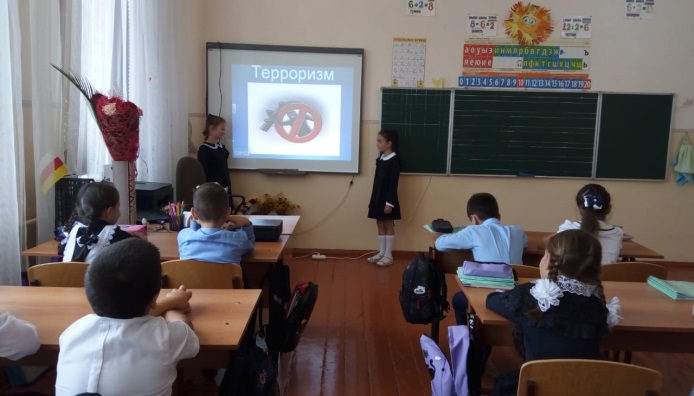 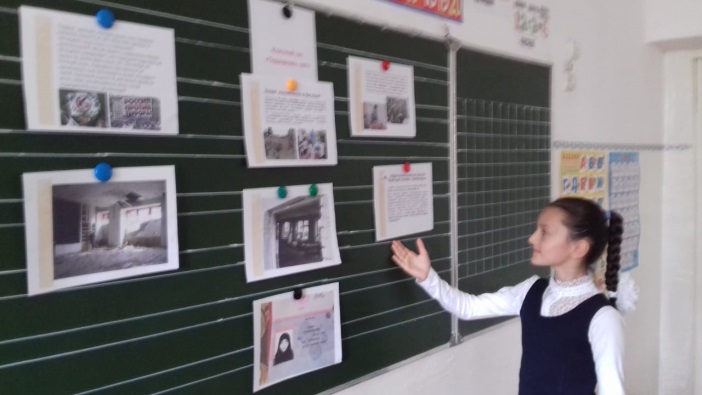 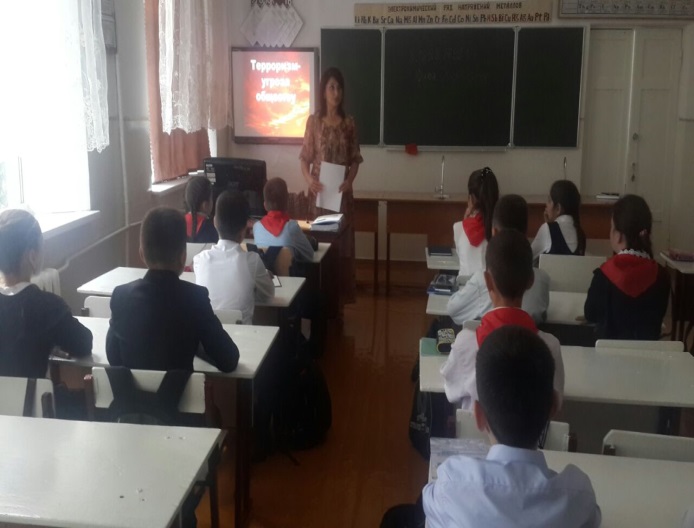 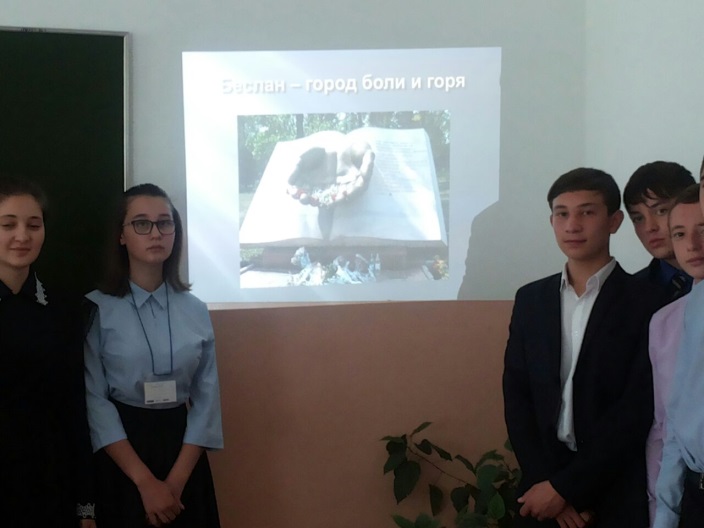 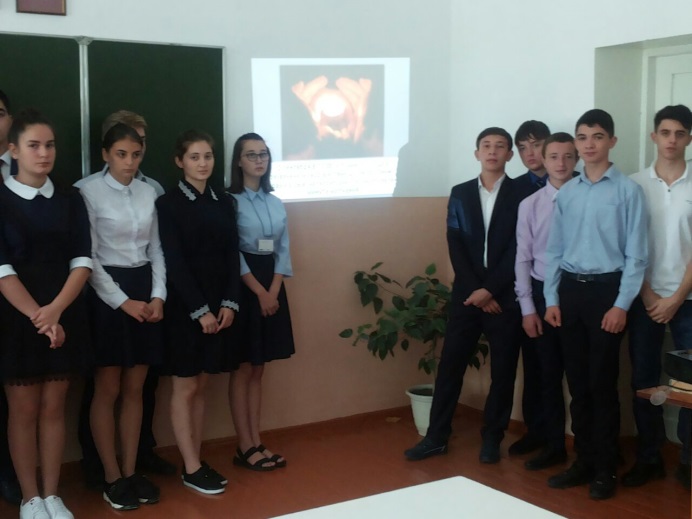 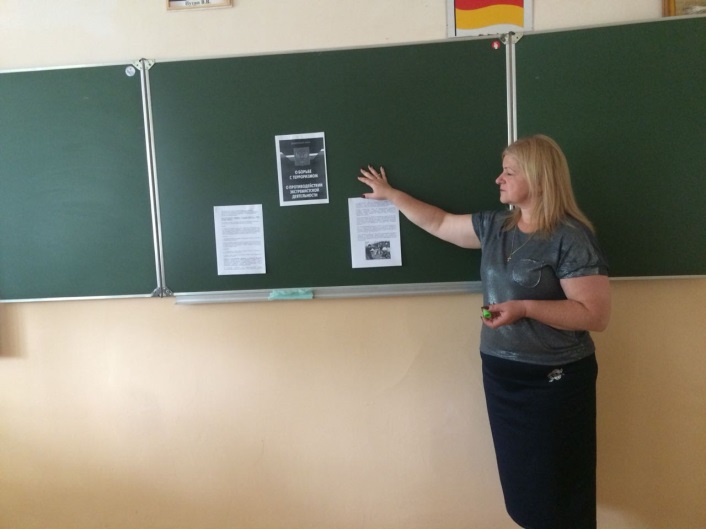 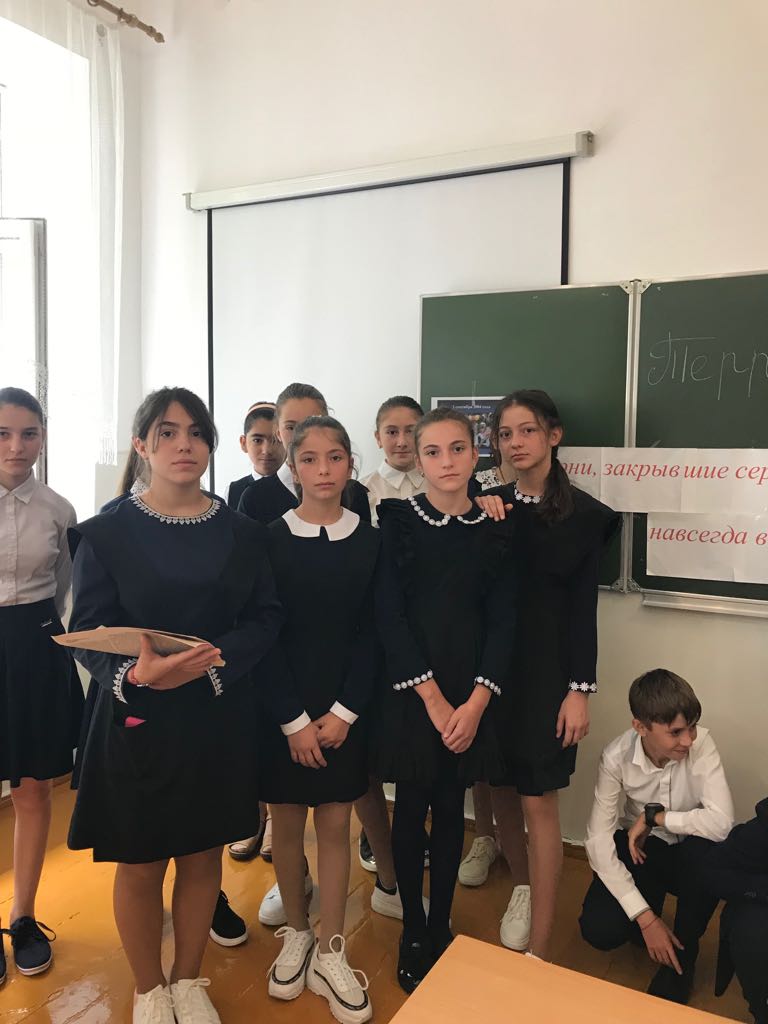 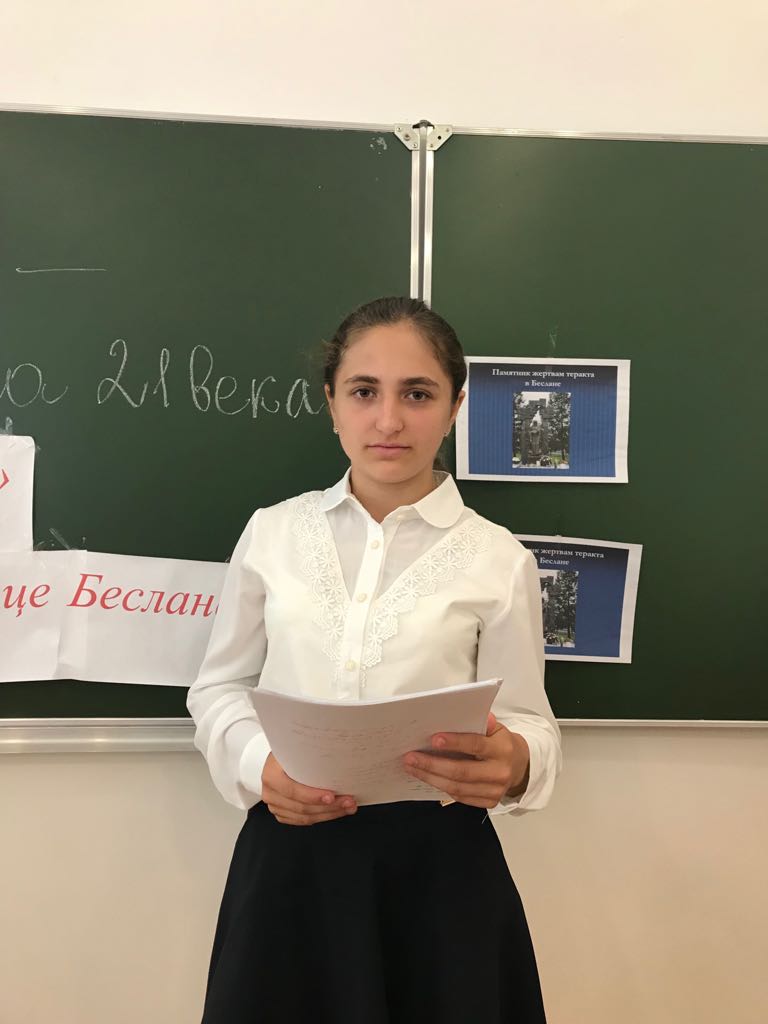 